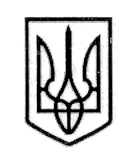 У К Р А Ї Н А СТОРОЖИНЕЦЬКА МІСЬКА РАДА ЧЕРНІВЕЦЬКОГО РАЙОНУ ЧЕРНІВЕЦЬКОЇ ОБЛАСТІВИКОНАВЧИЙ КОМІТЕТР І Ш Е Н Н Я         07 липня 2022 року                                                                             № 127Про покладання обов’язків із здійснення реєстрації місця проживання (перебування), зняття із задекларованого/зареєстрованого місця проживання (перебування), зміни місця проживання (перебування) особи, скасування декларування/реєстрації місця проживання, адміністрування та ведення Реєстру територіальної громадиКеруючись Кодексом законів про працю України, ст. 37-1 Закону України «Про місцеве самоврядування в Україні», ст. 28 Закону України «Про надання публічних (електронних публічних) послуг щодо декларування та реєстрації місця проживання в Україні», постановою Кабінету Міністрів України «Деякі питання декларування і реєстрації місця проживання та ведення реєстрів територіальних громад», рішенням ХХ позачергової сесії VІІI скликання Сторожинецької міської ради Чернівецького району Чернівецької області «Про створення Центру надання адміністративних послуг Сторожинецької міської ради Чернівецького району Чернівецької області, як юридичної особи публічного права, затвердження Положення про Центр надання адміністративних послуг, штатного розпису  та вжиття заходів щодо державної реєстрації» № 85-20/2022 від 20 травня 2022 року, ВИКОНАВЧИЙ КОМІТЕТ МІСЬКОЇ РАДИ ВИРІШИВ:1. Покласти обов’язки із реєстрації місця проживання (перебування), зняття із задекларованого/зареєстрованого місця проживання (перебування), зміни місця проживання (перебування) особи, скасування декларування/реєстрації місця проживання, ведення Реєстру територіальної продовження рішення виконавчого комітету від 07 липня 2022р. № 127громади на території відповідних адміністративно-територіальних одиниць, на які поширюються повноваження Сторожинецької міської ради Чернівецького району Чернівецької області, на наступних посадових осіб Сторожинецької міської ради Чернівецького району Чернівецької області:     1.1 на території с. Панка – старосту Панківського старостинського округу – Казюка Сергія Олексійовича;     1.2 на території с. Нові Бросківці, с. Заболоття – старосту Новобросковецького старостинського округу – Малованюка Івана Дмитровича;     1.3 на території с. Слобода-Комарівці – старосту Слобода-Комарівського старостинського округу – Дульгер Любов Георгіївну;     1.4 на території с. Комарівці – старосту Комарівського старостинського округу – Бажуру Світлану Іванівну;     1.5 на території с. Костинці та с. Ясени – старосту Костинецького старостинського округу  Божескул Віктора Івановича;     1.6 на території с. Давидівка – старосту Давидівського старостинського округу – Войцицького Станіслава Леопольдовича;     1.7 на території с. Зруб-Комарівський – старосту Зруб-Комарівського старостинського округу – Сумарюка Володимира Ілліча;     1.8 на території с. Банилів-Підгірний – старосту Банилово-Підгірнівського старостинського округу – Штефюка Павла Івановича;     1.9 на території с. Бобівці – провідного спеціаліста – землевпорядника с. Бобівці відділу земельних відносин Сторожинецької міської ради Чернівецького району Чернівецької області Токарюк Марину Василівну, на період відсутності старости Бобовецького старостинського округу;     1.10 на території с. Стара Жадова, с. Дібрівка, с. Косованка, с. Нова Жадова –старосту Комарівського старостинського округу – Бажуру Світлану Іванівну, на період відсутності старости Старожадівського старостинського округу     1.11 на території с. Ропча – старосту с. Ропча – Олара Іллю Георгійовича;     1.12 на території м. Сторожинець – адміністраторів Центру надання адміністративних послуг Сторожинецької міської ради Чернівецького району Чернівецької області (далі - ЦНАП): Черней Марину Олексіївну, Лосік Ольгу Володимирівну, Кривко Світлану Георгіївну, Чоботар Олександру Андріївну та начальника ЦНАП – державного реєстратора Сташеску Крістіну Георгіївну.2. Покласти на вищезазначених посадових осіб повноваження із ведення Реєстру територіальної громади та зобов’язати їх здійснити необхідні дії для отримання доступу користувача Реєстру у разі його відсутності.3. Покласти на адміністратора ЦНАП - Черней Марину Олексіївну обов’язки  адміністратора територіальної громади. 4. Службовим та посадовим особам, що обробляють персональні дані, внесені до Реєстру територіальної громади, неухильно дотримуватись вимог продовження рішення виконавчого комітету від 07 липня 2022р. № 127законодавства, щодо заборони розголошувати персональні дані, що стали їм відомі у зв’язку з виконанням службових обов’язків.5. Визнати таким, що втратило чинність рішення виконавчого комітету Сторожинецької міської ради Чернівецького району Чернівецької області №56 від 10 березня 2021 року.        6. Контроль за виконанням даного рішення покласти на першого заступника Сторожинецького міського голови Ігоря БЕЛЕНЧУКА.Сторожинецький міський голова                                       Ігор МАТЕЙЧУКВиконавець:Начальник  Центру надання адміністративних послуг -  державний реєстратор Крістіна СТАШЕСКУ Погоджено:Секретар міської ради Дмитро БОЙЧУК                   Перший заступник міського голови                                              Ігор БЕЛЕНЧУКПровідний спеціаліст відділу організаційної та кадрової роботиОлеся КОРЕЦЬКАНачальник юридичного відділу Олексій КОЗЛОВНачальник відділу документообігу та контролю  Микола БАЛАНЮК